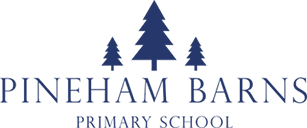 Sports Funding 2022 - 2023Sport continued to be a priority despite the pandemic. We introduced inter-house competitions which engaged all children and was a huge success. Despite not being able to partake in competitions and extra-curricular sporting activities, positive progress was made towards our targets.Headlines of Impact from FundingSport at Pineham Barns in 2021-2022:All children (Yr2-6) received enrichment sports activities for a term to continue to develop a healthy, active lifestyle.  All children took part in House Competitions throughout the year and competitive competitions across the Preston Hedges Trust (YrR – 6).   All lunch time staff have received training and offer a variety of activities throughout the week to help children keep active.Academic Year: 2022/23Total fund allocated: £16,280 based on 280 children Final Review – July 2023Final Review – July 2023Final Review – July 2023Key Objective 1: The engagement of all pupils in regular physical activity – the Chief Medical Officer guidelines recommend that all children and young people aged 5 to 11 engage in at least 60 minutes of physical activity a day, of which 30 minutes should be in school.  Key Objective 1: The engagement of all pupils in regular physical activity – the Chief Medical Officer guidelines recommend that all children and young people aged 5 to 11 engage in at least 60 minutes of physical activity a day, of which 30 minutes should be in school.  Key Objective 1: The engagement of all pupils in regular physical activity – the Chief Medical Officer guidelines recommend that all children and young people aged 5 to 11 engage in at least 60 minutes of physical activity a day, of which 30 minutes should be in school.  Key Objective 1: The engagement of all pupils in regular physical activity – the Chief Medical Officer guidelines recommend that all children and young people aged 5 to 11 engage in at least 60 minutes of physical activity a day, of which 30 minutes should be in school.  Key Objective 1: The engagement of all pupils in regular physical activity – the Chief Medical Officer guidelines recommend that all children and young people aged 5 to 11 engage in at least 60 minutes of physical activity a day, of which 30 minutes should be in school.  School focus with clarity on intended impact on pupils:Actions to achieve:Funding Committed:Evidence and impact:Sustainability and suggested next steps:Encourage pupils to proactively engage with the daily mile. Ensure that all pupils are taking part in the daily mile competition daily. Encourage children to go at their own pace and the winning class will receive a curriculum treat and a trophy.  £0Qualified coaches to support children during lunchtimes to encourage them to actively participate in sport. Lunch clubs offered from qualified staff 2 x weekly.Dance to be provided for children 3x weekly during lunchtimes  £3,240To provide a wide variety of school clubs for children to participate in Wider links with sports partnerships to extend club offering. Teachers where possible to offer additional clubs at some point in the academic year. £0To specifically target PP and SEND children to participate. JS to monitor club intake to ensure that all children including SEND/PP are participating in clubs. JS to ask children what clubs they would like to see offered to them to engage their interests. £250Key Objective 2: The profile of PE and sport is raised across the school as a tool for whole-school improvementKey Objective 2: The profile of PE and sport is raised across the school as a tool for whole-school improvementKey Objective 2: The profile of PE and sport is raised across the school as a tool for whole-school improvementKey Objective 2: The profile of PE and sport is raised across the school as a tool for whole-school improvementKey Objective 2: The profile of PE and sport is raised across the school as a tool for whole-school improvementSchool focus with clarity on intended impact on pupils:Actions to achieve:Funding Committed:Evidence and impact:Sustainability and suggested next steps:To introduce Sports Leaders to support active participation during playtimes and raise the profile of P.E. JS to identify Sports Leaders and provide external training for Year Six pupils to engage with all pupils on the playground. £500 training. To build on the House Captain Systems to further raise the profile of P.E across the school. Displayed within the school for pupils to view and engage with, encouraging competition. Pupils in Key Stage Two become captains to further support younger pupils and act as role models. Whole school including staff linked to a house to further raise profile in competitions. £150Annual Sports and Well-being week to provide further aspiration for pupils. Week agreed in the summer term. Host of events and visitors to support pupils with engagement. Sports personality booked to raise the profile, provide aspiration and encourage pupils further. £700Termly assembly on the new approach to PE ensuring children are able to articulate their learning. JS to lead assembly each term on each cog. Discuss the meaning of the cog and discuss what they can do to achieve their goals in that particular area.£0Key Objective 3: Increased confidence, knowledge and skills of all staff in teaching PE and sport.Key Objective 3: Increased confidence, knowledge and skills of all staff in teaching PE and sport.Key Objective 3: Increased confidence, knowledge and skills of all staff in teaching PE and sport.Key Objective 3: Increased confidence, knowledge and skills of all staff in teaching PE and sport.Key Objective 3: Increased confidence, knowledge and skills of all staff in teaching PE and sport.School focus with clarity on intended impact on pupils:Actions to achieve:Funding Committed:Evidence and impact:Sustainability and suggested next steps:Training provided to teachers by external agencies to raise teacher skill and expertise JS to research external agencies that offer support for non-specialist teachers.Training provided throughout year for all staff.£1,000Coaching and Team teach lessons coached by the PE lead to ensure PE lessons are never less than good. Trust specialist used to observe teachers in PE. Further team teaching with JS / KA if teachers need support. £0Support from P.E lead in the MAT supports staff and Pineham P.E lead to impact on pupils positively. P.E MAT Lead to provide additional support for P.E Lead and any staff who require additional support in the teaching and learning of P.E. £2,174 (MAT Support).Key Objective 4: Broader experience of a range of sports and activities offered to all pupils.Key Objective 4: Broader experience of a range of sports and activities offered to all pupils.Key Objective 4: Broader experience of a range of sports and activities offered to all pupils.Key Objective 4: Broader experience of a range of sports and activities offered to all pupils.Key Objective 4: Broader experience of a range of sports and activities offered to all pupils.School focus with clarity on intended impact on pupils:Actions to achieve:Funding Committed:Evidence and impact:Sustainability and suggested next steps:Qualified coaches to engage children in high quality sport and extend skills. Coaching offered for the oldest children to further encourage and provide high quality provision x 2 weekly. £4,000Children encourage to participate in different sports to provide different experiences which support their wider engagement and enthusiasm in sport. JS identifies key sports for children to build progression and works alongside teachers to book in visits and visitors to raise the profile of sport. Hire specialist coaches to teacher sporting activities (at least 1 specialist sport / enrichment per academic year). £3000Ensure that all children become confident competent swimmers through increased opportunities across KS2. Swimming offered beyond Year 6 across Key Stage Two to build and develop skills.£500Key Objective 5:  Increased participation in competitive sport. Key Objective 5:  Increased participation in competitive sport. Key Objective 5:  Increased participation in competitive sport. Key Objective 5:  Increased participation in competitive sport. Key Objective 5:  Increased participation in competitive sport. School focus with clarity on intended impact on pupils:Actions to achieve:Funding Committed:Evidence and impact:Sustainability and suggested next steps:Increased opportunities to participate in competitions both in house and external encourage children to co-operate and further enjoy sport.  All staff and children are clear of how to achieve success in the Daily Mile competition, to ensure full participation. £0Increased opportunities to participate in competitions both in house and external encourage children to co-operate and further enjoy sport.  Termly inter-house competitions for whole school. Children will compete in their houses to win at the end of the year.£0Increased opportunities to participate in competitions both in house and external encourage children to co-operate and further enjoy sport.  Children to partake in competitions across the Trust. £600 (Transportation costs)Increased opportunities to participate in competitions both in house and external encourage children to co-operate and further enjoy sport.  Focused opportunities provided for pupils to develop their skills through coaching from designated member of staff in preparation for competition. Increased opportunities to participate in competitions both in house and external encourage children to co-operate and further enjoy sport.  Trust Lead organises competitions to ensure that there are opportunities for all age groups.Cost included above.Increased opportunities to participate in competitions both in house and external encourage children to co-operate and further enjoy sport.  